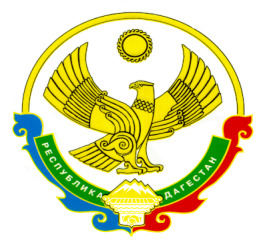                    МИНИСТЕРСТВО  ОБРАЗОВАНИЯ  И НАУКИ  РЕСПУБЛИКИ  ДАГЕСТАНГОСУДАРСТВЕННОЕ  КАЗЕННОЕ  ОБЩЕОБРАЗОВАТЕЛЬНОЕ УЧРЕЖДЕНИЕ РЕСПУБЛИКИ ДАГЕСТАН                                «Первомайская СОШ Гумбетовского района»                                      ИНН  -0505008210                                  КПП - 050901001	тел. +7(928)961-94-49                                                                                                                                                                                                               E-mail:pervomaisk.dagschool@mail.ru «Об организации                                                                                                                                                   круглосуточного дежурства»В целях обеспечения безопасности , во избежание противоправных действий, угрожающих жизни и здоровью учащихся и работников  при подготовке и проведении новогодних мероприятий,  для обеспечения антитеррористической защищенности и противопожарной безопасности объектов, учащихся и работников школы ПРИКАЗЫВАЮ:Отменить проведение новогодних праздничных мероприятий.Заместителю директора по учебно-воспитательной работе  Шахтемировой Айшат Акбердилаевне, организовать круглосуточное дежурство работников школы с 30 декабря 2020г. по 10  января 2021г.Обо всех происшествиях незамедлительно сообщать администрацию школы.Утвердить график круглосуточного дежурства работников школы .Данный приказ довести до сотрудников школы, учащихся и их родителей.   Контроль за исполнением настоящего приказа возложить на заместителя директора по УВР- Шахтемирову А.А  			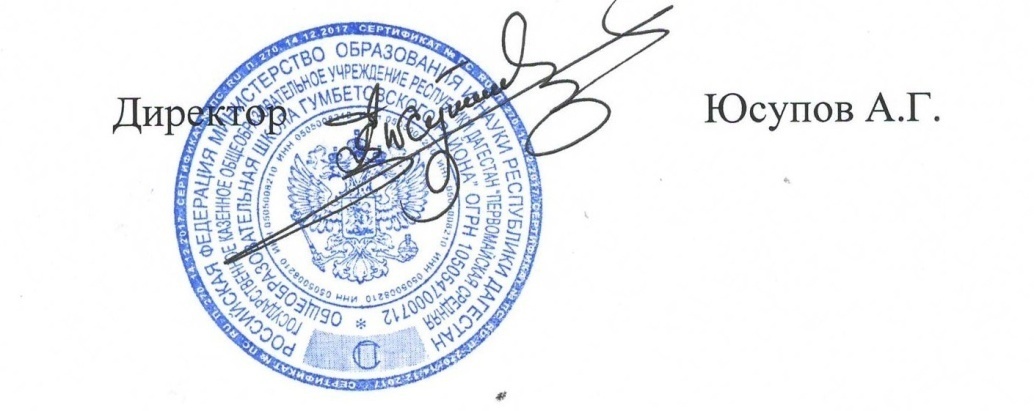 С приказом ознакомлена: 	/Шахтемирова А.А/ПРИКАЗ« 24» декабря  2020г.				                                               №92 